JEDILNIK	od 23. 01. do 27. 01. 2023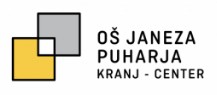 Organizatorka šolske prehrane: Maša MijićVodja kuhinje: Alma LangusLEGENDA ALERGENOV: ŽITA - GLUTEN (1), RAKI (2), JAJCA (3), RIBE (4), ARAŠIDI (5), SOJA (6), MLEKO - LAKTOZA (7), OREŠČKI (8), LISTNA ZELENA (9), GORČIČNO SEME (10), SEZAMOVO SEME (11), ŽVEPLOV DIOKSID IN SULFITI (12), VOLČJI BOB (13), MEHKUŽCI (14); V primeru manjšega števila osebja v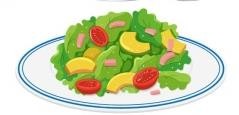 kuhinji in težav pri dobavi živil, si pridržujemo pravico do spremembe jedilnika. Živila obarvana z zeleno so domača/lokalna živila.ZAJTRK1-3ZAJTRK4-6KOSILOPOPOLDANSKA MALICAPonedeljek, 23.01.2023graham kruh – 1, umešana jajčka - 3, sadni čajMakovka – 1, kakav - 7, bananagosta zelenjavna juha – 1, 3, 7, 9, hrenovka, pražen krompir, domača mešana solata, vodamini bombetka - 1Torek, 24.01.2023polbeli kruh - 1, piščančja prsa, paradižnik, zeliščni čajkruh s semeni - 1, kuhan pršut, list zelene solate, zeliščni čajgoveja juha s kroglicami – 1, 3, 7, 9, tortelini v smetanovi omaki – 1, 3, 7, zeljnata solata s fižolom, vodahruškaSreda,25.01.2023ovseni kruh – 1, tunin namaz – 4, 7, češnjev paradižnik, otroški čajpolbeli kruh - 1, topljeni sir – 7, paprika, manj sladka limonadapiščančja obara – 1, 3, 7, 9, ajdovi žganci - 1, domač marmorni kolač – 1, 3, 7, 8, vodagrisini – 1, kiviČetrtek, 26.01.2023mlečni riž s cimetom – 7, mini bombetka – 1, hruškapica – 1, 7, razredčena limonada, melonagovedina stroganov – 1, 3, 7, 9, gluhi štruklji – 1, 3, zelena solata, ananas, vodajabolkoPetek, 27.01.2023črni kruh – 1, sadna skuta – 7, bananačrna žemljica - 1, tuna - 4, sveža paprika, sadni čajparadižnikova juha - 7, svaljki v zelenjavni omaki, zelena solata s koruzo, jabolko, vodaMini rogljiček - 1